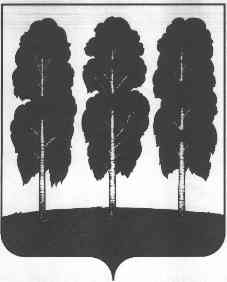 АДМИНИСТРАЦИЯ БЕРЕЗОВСКОГО РАЙОНАХАНТЫ-МАНСИЙСКОГО АВТОНОМНОГО ОКРУГА – ЮГРЫПОСТАНОВЛЕНИЕот  13.12.2018			                                                                      № 1151пгт. Березово В целях приведения в соответствие с действующим законодательством:Признать утратившими силу постановления администрации городского поселения Березово:-от 30.12.2013 № 64 «Об утверждении муниципальной программы «Доступная среда на территории городского поселения Березово на 2014-2017 годы»;-от 21.10.2014 № 56 «О внесении изменений в положение к постановлению администрации городского поселения Березово от 30.12.2013 № 64 об утверждении муниципальной программы «Доступная среда городского поселения Березово на 2014-2017 гг.».Опубликовать настоящее постановление в газете «Жизнь Югры» и разместить на официальных веб-сайтах органов местного самоуправления Березовского района и городского поселения Березово.Настоящее распоряжение вступает в силу после его официального опубликования.И.о. главы района                                                                            И.В. Чечеткина О признании утратившими силу некоторых муниципальных правовых актов администрации городского поселения Березово